Einladung zum Pokalschießenanlässlich unseres163. Schützenfestes vom 05. Juli – 07. Juli 2019Termine:		Montag, den 01.07.2019 von 18:30 bis 22:00 Uhr			Dienstag, den 02.07.2019 von 18:30 bis 22:00 Uhr			Mittwoch, den 03.07.2019 von 18:30 bis 22:00 Uhr			Samstag, den 06.07.2019 von 15:00 bis 18:00 UhrAdresse:		Schießhalle, Schützenweg, 21640 Horneburg, Tel.: 04163/7968			www.schuetzenverein-horneburg.deDie Pokal- und Preisverteilung findet am Mittwoch, den 17.07.2019 ab 19:30 Uhr in unserer Schießhalle statt.(Preise, die innerhalb von 14 Tagen nicht abgeholt werden, gehen an den Verein zurück.)Damen-Pokal:Eine Mannschaft besteht aus 3 Schützinnen. Standauflage 50 m KK.Einsatz je Mannschaft: 15,00 €, 1 x nachlösbar: 12,00 €.Die besten Mannschaften erhalten einen Geldpreis.Die beste Einzelschützin wird mit einem Pokal ausgezeichnet.Schützen-Pokal:Eine Mannschaft besteht aus 4 Schützen.  Standauflage 50 m KK.Einsatz je Mannschaft: 15,00 € , 1 x nachlösbar: 12,00 €.Die besten Mannschaften erhalten einen Geldpreis.Der beste Einzelschütze wird mit einem Pokal ausgezeichnet.Anzahl Schüsse, Wertung:6 Schuss auf 10er-Ringscheibe, alle Schüsse werden gewertet. Preisschießen:Für das Preisschießen stehen die allgemeinen Konkurrenzen des Schützenfestes mit attraktiven Geld- und Sachpreisen zur Verfügung. Informationen hierzu an der Kasse.Maßgebend für das gesamte Schießen sind die Schieß- und Standordnung des Deutschen Schützenbundes. Bei Meinungsverschiedenheiten entscheidet die Sportleitung.Wir würden uns freuen, Eure Pokalmannschaften bei uns begrüßen zu dürfen und wünschen allen schon jetzt ein „Gut Schuss“.Mit Schützengruß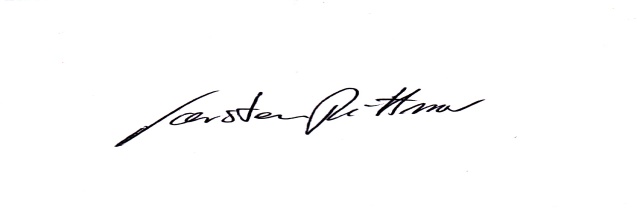 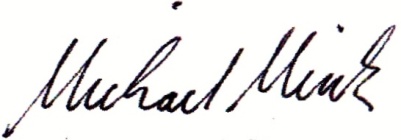               Vorsitzender                                                                  Schießleiter        